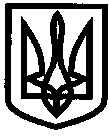 УКРАЇНАУПРАВЛІННЯ ОСВІТИІЗЮМСЬКОЇ МІСЬКОЇ РАДИХАРКІВСЬКОЇ ОБЛАСТІНАКАЗ21.12.2018											№ 478Про затвердження та введенняв дію інструкцій з охорони праців управлінні освіти Ізюмської міської ради Харківської області Згідно з наказом управління освіти від 12.11.2018 року № 424 «Про внесення змін до штатних розписів по навчальних закладах управління освіти Ізюмської міської ради Харківської області з 01.01.2019 року»НАКАЗУЮ:1. Затвердити та ввести в дію  з 01.01.2019 року інструкції з охорони праці для працівників  групи з централізованого господарського обслуговування закладів та установ освіти управління освіти Ізюмської міської ради Харківської області:Інструкція № 18 з охорони праці інженера-електроніка;Інструкція № 19 з охорони праці слюсара-електрика з ремонту електроустаткування;Інструкція № 19-1 з охорони праці при роботі з ручним електрифікованим інструментомІнструкція № 19-2  з охорони праці при експлуатації електричних пристроїв та електрообладнанняІнструкція № 20 з охорони праці слюсара-сантехніка .Інструкція № 20-1 з охорони праці при роботі з ручним інструментом (неелектрофікованим).2. Затвердити перелік інструкцій з охорони праці, що діють в управлінні освіти Ізюмської міської ради Харківської області (Додаток 1).3. Контроль за виконанням даного наказу покласти на начальника групи з централізованого господарського обслуговування закладів та установ освіти  Нестерова В.В.Начальник управління освіти					О.В.БезкоровайнийРєпінаДодаток 1до наказу управління освіти Ізюмської міської радиХарківської областівід  21.12.2018  № 478Перелік необхідних інструкцій з охорони праці, що діютьв управлінні освіти Ізюмської міської ради Харківської області:Інструкція № 1 Програма вступного інструктажу з охорони праці;Інструкція з охорони праці № 2  загальна для всіх працівників та службовців;Інструкція з охорони праці № 3 для заступника начальника управління освіти (начальника відділу, головного спеціаліста);Інструкція з охорони праці № 4 головного бухгалтера (заступника бухгалтера, бухгалтера), старшого економіста, (економіста);Інструкція з охорони № 5 праці начальника відділу науково-методичного та інформаційного забезпечення (спеціаліста);Інструкція з охорони праці № 6 начальника групи з централізованого господарського обслуговування закладів та установ освіти;Інструкція з охорони праці № 7 інженера-енергетика;Інструкція з охорони праці № 8 сторожа;Інструкція з охорони праці № 9 прибиральника службових  приміщень; Інструкція з охорони праці № 10 водія легкового (пасажирського) автомобіля; Інструкція з охорони праці № 11 при проведенні поточних ремонтів; Інструкція з охорони праці № 12 при проведенні суботників; Інструкція з охорони праці № 13 при роботі з персональним комп’ютером та офісною технікою; Інструкція з охорони праці № 14 з електробезпеки для робітників та службовців; Інструкція з охорони праці № 15 при роботах із застосуванням переносних драбин та драбинок; Інструкція з охорони праці № 16 для працівника, який перебуває у службовому відрядженні. Інструкція з охорони праці № 17 по наданню першої допомоги при нещасних випадках. Інструкція з охорони праці №18 інженера -електроніка; Інструкція з охорони праці №19 слюсара-електрика. Інструкція з охорони праці № 19-1 при роботі з ручним електрифікованим інструментом Інструкція з охорони праці № 19-2 при експлуатації електричних пристроїв та електрообладнанняІнструкція з охорони праці №20 слюсара-сантехнікаІнструкція № 20-1 з охорони праці при роботі з ручним інструментом (неелектрофікованим)